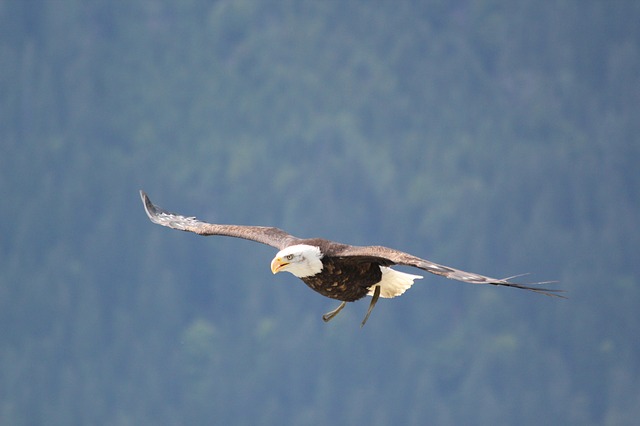 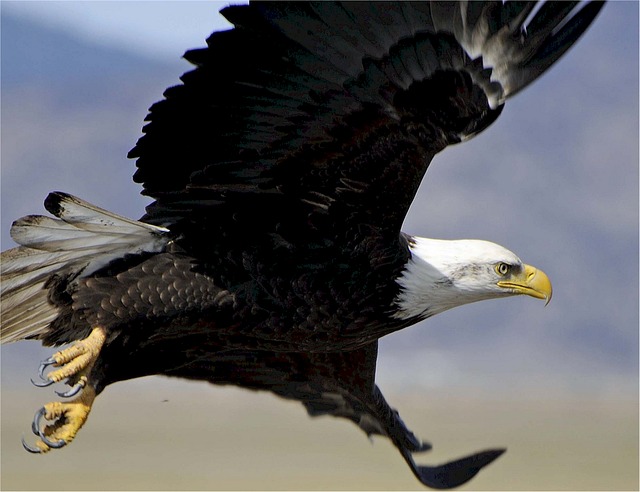 Pictures are free from pixaby.comPrintable by futureflyingsaucers.com